LICEO CLASSICO STATALE “CAGNAZZI”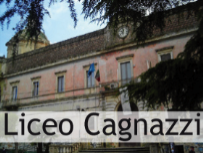 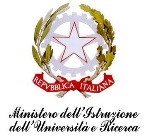 Piazza Zanardelli, 30 70022 – ALTAMURA (BA)C.R.S.P. (Centro Risorse Servizi Professionali per la formazione docenti)Codice Fiscale 82014260721- C.M. BAPC030002Pref. 080 (tel.) 3111707 – 3106029 (fax) 0803113053e-mail:bapc030002@istruzione.it – Web: www.liceocagnazzi                                                                                                                                                                       Altamura, 04/02/2017CIRCOLARE n°                     Ai Sigg. DocentiAi Sigg. StudentiAi Sigg. GenitoriAl personale A.T.A.                                                                                             Oggetto: Uso della telefonia mobile (cellulare) e dispositivi elettronici.IL DIRIGENTE SCOLASTICOin riferimento all’utilizzo di apparecchiature elettroniche o digitali o quantunque dispositivi atti a invio/ricezione per telefonia mobile, a partire da LUNEDI’ 06 FEBBRAIO 2017 e con opportuna pubblicità ai vari soggetti intestatari della presente,INVITADocenti, studenti e personale A.T.A. a dare seguito alle seguenti disposizioni:PER GLI  STUDENTIE’ assolutamente vietato nelle ore scolastiche, salvo deroghe autorizzate, disporre di telefoni o altri dispositivi similari nella funzione “ACCESO”.Le deroghe consentite riguardano:Il periodo dell’intervallo (ore 11.15 – 11.25);Autorizzazioni ad hoc del Dirigente Scolastico per singoli eventi e con richiesta scritta preventiva dei genitori da depositare in presidenza;Autorizzazioni ad hoc del docente per svolgimento di attività didattiche in itinere in classe o in ambienti scolastici che richiedano o prevedano l’utilizzo di apparecchiature di cui sopra;Periodi pomeridiani di presenza a scuola per attività didattico-curriculari alternative (progetti vari), previa autorizzazione del singolo docente (se presente).In nessun modo, nelle ore scolastiche, sarà utilizzata la telefonia mobile personale degli studenti; per comunicazioni varie alle famiglie è autorizzato l’uso dei telefoni fissi scolastici per: motivi di salute, motivi personali, motivi familiari.Ogni  tentativo di giustificare con motivazioni a vario titolo il possesso di “strumentazione accesa” sarà punito con allontanamento dalla scuola (sospensione immediata del Dir. Scolastico) e successiva convocazione del Consiglio di Classe al fine di valutare la gravità dell’azione.PER I DOCENTIDivieto assoluto durante le rispettive ore di lezione e in qualsiasi ambiente (aule, palestre, laboratori, ecc.) di tenere i dispositivi di telefonia mobile nella funzione “ACCESO”.In caso di reale necessità di comunicazione con l’esterno, dopo aver chiesto l’intervento del collaboratore per controllo e vigilanza della classe, recarsi in zone appartate (sala docenti, presidenza, aule vuote) e molto velocemente realizzare l’intervento.Eventuali abusi per mancata osservazione delle disposizioni in oggetto o per segnalazioni a cura di studenti o personale vario saranno debitamente sanzionati, anche alla luce di quanto riportato nel codice etico dei Pubblici Dipendenti.PER IL PERSONALE A.T.A.Divieto assoluto durante le rispettive ore di servizio e in qualsiasi ambiente (corridoi, aule, laboratori, ecc.) di tenere dispositivi di telefonia mobile nella funzione “ACCESO”.In caso di reale necessità di telefonare all’esterno comunicare al D.S., al D.S.G.A. o in loro assenza ai colleghi per la temporanea sostituzione e la realizzazione dell’intervento in ambienti protetti (aule vuote, ambienti di segreteria, ecc.).Eventuali abusi per mancata osservazione delle disposizioni in oggetto o per segnalazioni a cura di studenti o personale vario saranno debitamente sanzionati, anche alla luce di quanto riportato nel codice etico dei Pubblici Dipendenti.Tanto a ripristinare le ormai molteplici falle di un “ERRATO”  uso di apparecchi telefonici mobili e similari all’interno della nostra scuola e con svariate sfaccettature che rasentano veri e propri atti di bullismo (cyber bullismo).Era inevitabile, dopo molteplici tentativi di pacato dialogo con studenti, genitori e docenti, che si giungesse a tale determinazione. Aggiungo e rimarco che laddove le disposizioni dovessero essere ignorate, sminuite o sottovalutate dai principali attori, ovvero gli studenti, si darà luogo a punizioni esemplari che potrebbero inficiare non solo il voto di comportamento, ma al tempo stesso, l’intero percorso curricolare.Aggiungo, per tutti i docenti, che in primis saranno gli stessi ad esercitare formule di controllo per verificare lo spegnimento dei cellulari ed affini (es. all’inizio delle lezioni ore 8.15).Ai sigg. genitori il compito di coadiuvare il sottoscritto in questa azione che, se ben intesa, potrà sicuramente migliorare la capacità di dialogo con i propri figli e successivamente ripristinare quel flusso di pensiero interpersonale che sembra affievolirsi e non trovare soluzioni per una gestione educativa complessiva positiva.Ringrazio tutti per la fattiva collaborazione.                                                                                                                      F.to Il Dirigente Scolastico                                                                                                                         Prof. Biagio Clemente 